

Rocky Minor Hockey AssociationExecutive Meeting January 22, 2018
6pm at Christensen Wellness Center, RMHIn Attendance: Wes Tomyn, Scott Austad, Erin Hoiland, Toni Alexander, Terri Turner-Sewell, Corrie-Jo Robinson, Krista Gates, Desmond Kleinscroth, Cary Madsen, Rob Sims, Tracy Vanderaa, Tasha Steel, Lori Lebeau, Teresa JohnsonAbsent: Jim SmithMeeting was called to order at 6:22 pmAdditions to the agenda: Date change on agenda. Provincial update added to Treasurer’s Report. West Country report added to Dynamite Director discussion.
Motion made by Desmond to accept the agenda with changes. Seconded by Rob. Motion carried.The minutes from the December 22nd meeting were discussed. 
Motion made by Scott to accept the minutes. Seconded by Desmond. Motion carriedPresident's Report: No new developments, there hasn’t been a HUB meeting since our meeting in December. Discussion about the PEP program hosting a camp in Rocky.Vice President: Discussion regarding grad jerseys – to be handed out at awards night or a game. It was decided that players may not be at awards night due to scheduled games, so the jerseys will be given at a game.CAHL – no news, the January 7th call was cancelled. Discussion about suspensions are being handed out to players and how RMHA could double suspension time if necessary. (If player is given a 2-game suspension from CAHL then RMHA could add 2 games) and how even if Hockey Alberta doesn’t suspend a player, RMHA can – a letter would need to go out to notify the player.Discussion regarding our contract with TBS – getting out of it and switching to CCM products. Wes has asked Directors to get families to write letters about their experiences with TBS and then we can invite the rep to a meeting a present him with these letters.Treasurers Report: Discussion regarding bonds. Do we roll bonds, refund or credit to next year fees.
Wes has asked Directors to get info on volunteer time/hours and the issue will be discussed at the next meeting. Cheque registry was reviewed. 
Motion made by Desmond to accept the Cheque Registry as presented. Seconded by Scott. Motion carried.Fine for Bantam A – one referee had not signed a scoresheet that was sent in. PeeWee B (2), Bantam B (2) and Midget B (4) are being fined for not participating in coach mentorship workshops. Each team was given one freebie before fines were enforced. In camera 7:08
Out of Camera 7:13Motion made by Rob to cap the fines for missing Coach mentoring workshops at $575. Seconded by Scott. 13 in favor, 1 abstained from voting. Motion carried.Income statement was presented and reviewed. Division account balances reviewed. 
Motion made by Rob to accept Income statement as presented. Seconded by Krista. All in favor, motion carried.Rob is to send the Provincial budget to the board. Provincial Committee is in place for the Bantam B provincials in March. The Committee consists of the following people; Wendall Mason, Clint Robinson, Trish Datema, Krista Gates, Rob Sims, Toni Alexander and Tammy Bradshaw.
Runners will be needed for the duration of the tournament – approximately 20 kids from Atom and PeeWee. Runners will be chosen by random draw.Office Manager’s Report: 
Discussion regarding registration dues and volunteer bonds.In camera 7:30
Out of camera 7:47Ice costs were reviewed, we can expect increases in costs over the next three years.
Motion made by Desmond to accept Ice Cost report as presented. Seconded by Tracy. All in favor, motion carried.August 17 is an ice makers clinic
Sept 4 will be the first ice time for RMHAAwards Night is scheduled for February 20th - inquire about moving the night to February 27th, due to possible low attendance on the 20th. The night will run similar to years prior, 4 registration discounts will be drawn, players must be present to win (unless they are away at a provincial game)Rob left meeting at 7:53Registrar’s Report: 
Possible new transfer to Dynamites. There might not be enough time left to let the player in, rosters are now locked, changes had to be in by January 15 at the latest. 
Motion was made by Scott, if the player is allowed to play to charge $100 for the remainder of the season. Seconded by Rob. All in favor, motion carried. 
Wes stated he will call Hockey Alberta regarding approval for this player.Rob returned to meeting at 8:07pmReferee in Chief Report: 
A few referees have been fined for cancelling at the last minute or not showing up for their games. Referees have been instructed to alert Cary and coaches if their partner has not shown up. 
Managers should be checking in on referees prior to games as well.
Cary needs another book of write up sheets for CAHLRisk Manager Report:  All seems to be in good orderDirector’s Issues:
Tykes/Dynamites: 
Desmond attended the WCMHA Meeting, Doris will be stepping down as the President of WCMHA. The Treasurer position is up for election. Novice division will have East side and West side play-offs.
Tykes manager had issue with the team having to use dressing room 5.
Inspiration from Tykes/Dynamites program in Innisfail to create an in house half-ice league, in hopes of bringing numbers up for next year, where teams play each other and can play exhibition games. 
“First Shift Program” discussed. Application deadline to host is April. Program is open to kids ages 6-10 who have never been registered with a minor hockey association. Players pay a $199 fee and receive 6 weeks of practice sessions and full gear. Motion made by Desmond to proceed with First Shift application process. Seconded by Tracy. All in favor, motion carried.Novice: 
Two attendance contracts have been signed. 
Novice Tournament in scheduled for Feb. 3-4th Atom: 
A few absence letters have been handed out. Process for absence letters/contracts was reviewed.
Discussion regarding Directors responsibilities – attending meetings for attendance and conduct. The possibility of having Directors team up in the event there is a conflict of interest. *Discussion was tabled for our March meeting*PeeWee: 
Behavior meeting held, player was warned and told his behavior can not continue. Bantam: 
An email was sent from the Bantam B team to the Referee in Chief regarding a rough game, the two teams will play each other again – the referees are aware and lined up.
A racial comment was made to a player from Rocky, to get action started on this matter it was advised that a letter be written to the Sylvan Lake association.
There are a few players with lots of absences, meetings will be set up and contracts will have to be signed.Midget:
A few suspended playersNext meeting scheduled for February 12th 6pm
Motion made by Rob to adjourn meeting. Seconded by Cary. All in favor, meeting adjourned at 9:02pm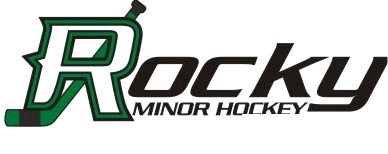 